Data SummaryOn-Water Survey 2019/20June 2020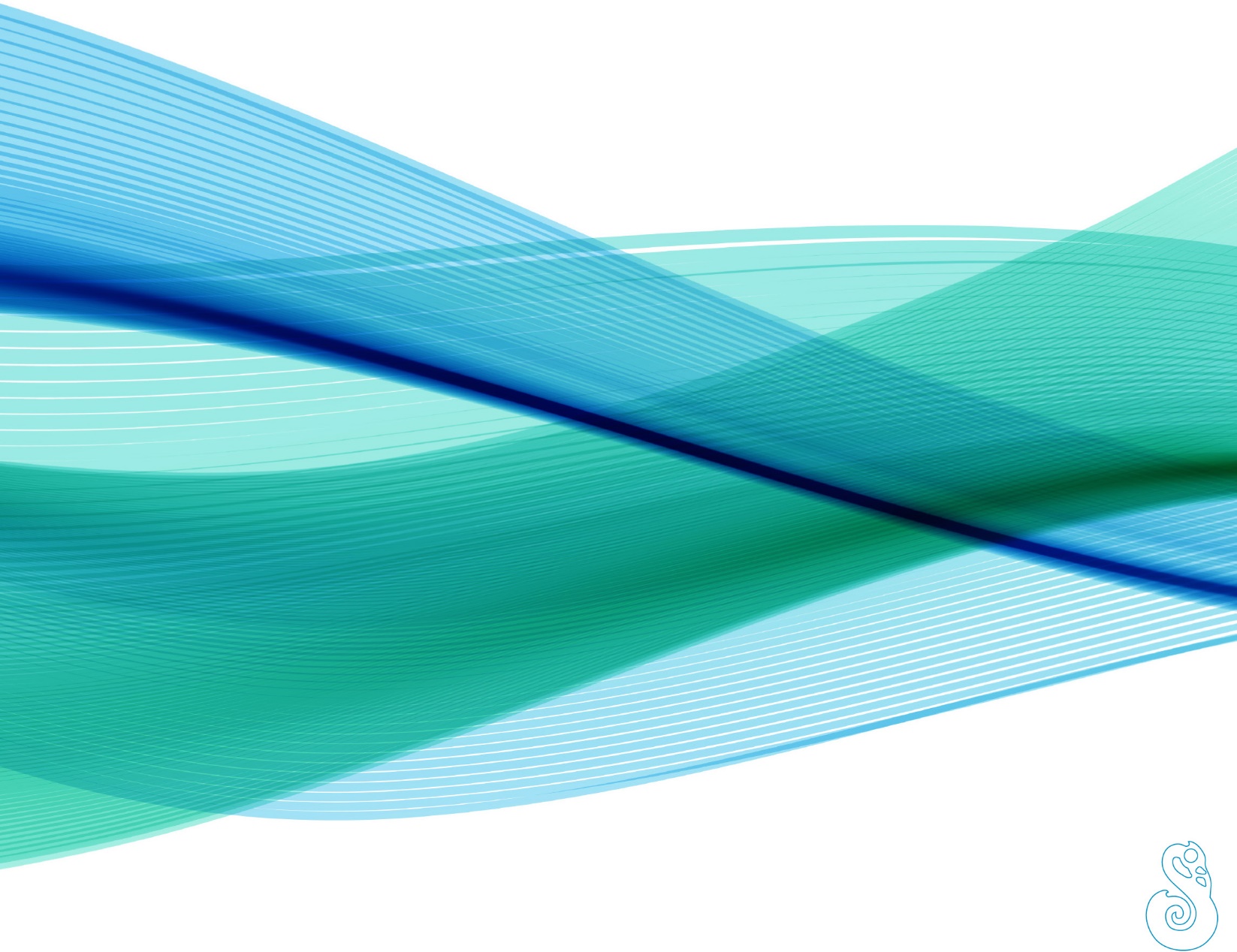 PurposeIn support of the No Excuses Campaign run over summer 2019/20 a mobile tablet based “On-Water Survey” was run to capture details of the interaction between recreational vessel skippers and the No-Excuses participants. Participants included harbourmaster staff, or regional and district council staff, and Maritime New Zealand staff. This analysis contains a summary of key data from the survey, plus comparisons to the earlier campaigns where appropriate.Part 1: OverviewBetween 1/10/2019 and 31/03/2020 4208 interactions were captured by the survey, an increase of 552 over the previous year’s campaign, and an increase of nearly 2000 over 2017/18.RegionsVessel Type“Other” primarily includes rowing boats and waka amaA higher proportion of the 2019/20 survey involved yacht than the previous year, with 9% on kayaks vs 7% previously, and 11% on Jetski vs 10% previously. A lower proportion involved SUPs with 4% vs 6% the previously year. Demographics91% of surveyed skippers were male. MNZ participation market research however suggests that this is a significantly higher proportion than in the overall nationwide recreational participation numbers. This may in part be due to demographic information only being captured for the skipper, not all those on board. The on-water survey also had a significantly higher proportion of powerboats surveyed than research suggests is typical of nationwide participation. This is likely in part due to the nature of the on-water survey being focused on areas of heavy vessel concentration. The male/female split was much closer when only looking at SUPs surveyed, where only 53% of skippers were male. Part 2: Compliance and OutcomesEnough Appropriate Lifejackets Available On-BoardThe overall rate that vessels had enough lifejackets on board increased from the 95% found in all previous years to 97%.Lifejackets Worn Where Legally RequiredIn 78% of interactions the occupants of the vessel were legally required to be wearing a lifejacket, either due to the requirements of Maritime Rule Part 91 or due to a local bylaw, a decrease from 82% the previous year. Of these, 87% had all occupants wearing a lifejacket as required, a 4% increase from the previous year, with powerboat compliance noted as 7% higher. The table below shows this compliance by vessel type:CommunicationThe survey found that 93% of vessel had at least one form of communication on board, an increase from 89% the previous year. By far the most common was a cellphone, which 85% of vessels had. 56% of vessels carried a VHF radio, and increase from 55% the previous year. Only 15% carried a rescue beacon. Of those who carried at least one form, 76% had at least one that was waterproof.Recreational boating participants are recommended to carry at least two forms of communication device, with 61% of those surveyed doing so, with almost all of those carrying two or more forms also having one that was waterproof. This was slightly higher than previous year.Speed BreachesEleven percent (443) of surveys indicated a speed law or bylaw breach. 66% of these involved powerboats, and 26% involved jetskis. This indicates that jetskis remain over represented in speed breach incidents.Outcomes“Infringement Referral” indicates that the infringement process was started, which may require input from other staff members or compliance processes to be assessed and completed.Part 3: Comparison to Previous YearsThe number of interactions captured was an increase from the previous year, a trend that had continued from 2018/19.Small fluctuations in the demographics of yachts, kayaks, jetskis, and paddleboards occurred over the three summers, however, in general proportions have remained relatively consistent.Lifejackets being carried on board increased slightly from 95% to 97%, the first time this number had changed since the start of the campaign in 2016/17.Lifejackets being worn when legally required increased from 83% to 87% since 2018/19, with an increase in powerboat compliance being the largest driver in this increase.A small increase was observed in the number of vessels with at least one form and at least two forms of communication on board between 2018/19 and 2019/20. CountRegion1097Marlborough793Nelson491Waikato366Northland338Bay of Plenty337Canterbury218Wellington172Southland128Otago74Queenstown Lakes46Gisborne38Hawke's Bay30Buller29Taupo21Tasman17Manawatu-Whanganui13Auckland4208CountVessel Type%2690Powerboat64%456Jetski11%368Kayak9%220Yacht5%207Dinghy5%184Stand Up Paddle Board4%83Other2%Enough CarriedVessel Type%2653Powerboat99%448Jetski99%217Yacht99%78Other94%342Kayak93%156Stand Up Paddle Board85%175Dinghy85%406997%Required Vessel TypeWorn% Worn440Jetski43298%351Kayak32492%65Other 6092% 2001Powerboat176088%169Stand Up Paddle Board14686%177Dinghy13677%100Yacht 7171%3303292987%CountVessel%3419No offences detected81%639Verbally warned for minor infraction15%98Infringement referral2%36Deferred Infringement/diversion<1%16Infringement issued<1%